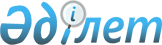 О признании утратившим силу решения маслихата города Астаны от 26 апреля 2017 года № 127/18-VI "Об оказании дополнительной социальной помощи участникам и инвалидам Великой Отечественной войны города Астаны ко Дню Победы"Решение маслихата города Астаны от 20 июля 2017 года № 182/21-VI. Зарегистрировано Департаментом юстиции города Астаны 09 августа 2017 года № 1122
      В соответствии с законами Республики Казахстан от 23 января 2001 года "О местном государственном управлении и самоуправлении в Республике Казахстан", от 6 апреля 2016 года "О правовых актах", маслихат города Астаны РЕШИЛ: 
      1. Признать утратившим силу решение маслихата города Астаны от 26 апреля 2017 года № 127/18-VI "Об оказании дополнительной социальной помощи участникам и инвалидам Великой Отечественной войны города Астаны ко Дню Победы" (зарегистрировано в Реестре государственной регистрации нормативных правовых актов за № 1102, опубликовано 6 мая 2017 года в газетах "Астана ақшамы", "Вечерняя Астана").
      2. Настоящее решение вступает в силу со дня государственной регистрации в органах юстиции и вводится в действие по истечении десяти календарных дней после дня его первого официального опубликования.
					© 2012. РГП на ПХВ «Институт законодательства и правовой информации Республики Казахстан» Министерства юстиции Республики Казахстан
				
      Председатель сессии 
маслихата города Астаны

М. Тулеутаев 

      Исполняющий обязанности секретаря 
маслихата города Астаны

С. Жунусов 
